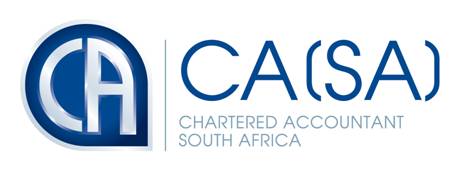 SAICA Code update – 20 May 2021Reflection Journal for “Professional Values”IRBA updates (Presented by Saadiya Adam)What?List 5 key learnings	From when is this change effective? _________________________________________________________________________________________________________________________________________________________________________________________________________________________________________________________________________________________________________________________________________________________So What? (Relevance and Fit)What is the relevance of this section/ update to my daily role? __________________________________________________________________________________What is the relevance of this section/ update to my organisation?__________________________________________________________________________________What is the relevance of this section/ update to my clients?__________________________________________________________________________________What is the relevance of this section/ update to my organisation’s stakeholders/ broader society?__________________________________________________________________________________Now What? (Applying what you’ve learned)Personal change: What is the one thing you should START doing? What is the one thing you should STOP doing? What is the one thing you should CONTINUE doing? ____________________________________________________________________________________________________________________________________________________________________Organisational change:What changes in the organisational policies/ procedures are needed for this change to be implemented?__________________________________________________________________________________________________________________________________________________________________________________________________________________________________________________________________________________________________________________________________________________________________________________________________________________________COVID & Ethics (Presented by Saadiya Adam) IRBA, IESBA and IAASB jointly issue staff guidance on navigating the heightened risks of fraud and other illicit activities during the COVID-19 pandemichttps://www.ethicsboard.org/publications/navigating-heightened-risks-fraud-and-other-illicit-activities-during-covid-19-pandemicWhat?List 5 key learnings_______________________________________________________________________________________________________________________________________________________________________________________________________________________________________________________________________________________________________________________________________________________________________________________So What? (Relevance and Fit)What is the relevance of this section/ update to my daily role? __________________________________________________________________________________What is the relevance of this section/ update to my organisation?__________________________________________________________________________________What is the relevance of this section/ update to my clients?__________________________________________________________________________________What is the relevance of this section/ update to my organisation’s stakeholders/ broader society?__________________________________________________________________________________Now What? (Applying what you’ve learned)Personal change: What is the one thing you should START doing? What is the one thing you should STOP doing? What is the one thing you should CONTINUE doing? ____________________________________________________________________________________________________________________________________________________________________Organisational change:What changes in the organisational policies/ procedures are needed for this change to be implemented?__________________________________________________________________________________________________________________________________________________________________________________________________________________________________________________________________________________________________________________________________________________________________________________________________________________________Electronic signature (Presented by Saadiya Adam)IRBA publication: Final Amendments to Subsection 115 of the IRBA Code of Professional Conduct for Registered Auditors (Revised November 2018): Electronic Signatureshttps://www.irba.co.za/upload/report_files/14.-Final-amendments-to-the-IRBA-Code_-Electronic-Signature.pdfWhat?The main revisions are as follows: The inclusion of an introductory section, with a background on the use of electronic signatures, as required by the ECT Act. Allowing the use of both ordinary and advanced electronic signatures subject to meeting the requirements described for their use. Additional clarity around what constitutes a "secure ordinary electronic signature"List 5 key learningsFrom when is this change effective? _________________________________________________________________________________________________________________________________________________________________________________________________________________________________________________________________________________________________________________________________________________________So What? (Relevance and Fit)What is the relevance of this section/ update to my daily role? __________________________________________________________________________________What is the relevance of this section/ update to my organisation?__________________________________________________________________________________What is the relevance of this section/ update to my clients?__________________________________________________________________________________What is the relevance of this section/ update to my organisation’s stakeholders/ broader society?__________________________________________________________________________________Now What? (Applying what you’ve learned)Personal change: What is the one thing you should START doing? For example you could consider:Do I need to get an expert to aid me in the process?Do I need to obtain services from a service provider?Do I require further training on this topic?What is the one thing you should STOP doing? What is the one thing you should CONTINUE doing? ____________________________________________________________________________________________________________________________________________________________________Organisational change:What processes, procedures and policies would my firm/ organisation need to change in order to comply with the changes just explained?__________________________________________________________________________________________________________________________________________________________________________________________________________________________________________________________________________________________________________________________________________________________________________________________________________________________Registered Candidate Auditor (Presented by Saadiya Adam)IRBA board notice: Amendments to the IRBA Codehttps://www.irba.co.za/upload/BN%2025%20of%202020.pdfFinal amendments to the IRBA Code relating to registered Candidate Auditorshttps://www.irba.co.za/upload/Final%20Amend%20to%20IRBA%20Code%20of%20Prof%20Conduct%20relating%20to%20RCAs.pdfWhat?List 5 key learningsFrom when is this change effective? _________________________________________________________________________________________________________________________________________________________________________________________________________________________________________________________________________________________________________________________________________________________So What? (Relevance and Fit)What is the relevance of this section/ update to my daily role? __________________________________________________________________________________What is the relevance of this section/ update to my organisation?__________________________________________________________________________________What is the relevance of this section/ update to my clients?__________________________________________________________________________________What is the relevance of this section/ update to my organisation’s stakeholders/ broader society?__________________________________________________________________________________Now What? (Applying what you’ve learned)Personal change: What is the one thing you should START doing? What is the one thing you should STOP doing? What is the one thing you should CONTINUE doing? ____________________________________________________________________________________________________________________________________________________________________Organisational change:What changes in the organisational policies/ procedures are needed for this change to be implemented?____________________________________________________________________________________________________________________________________________________________________Second Opinions (Presented by Saadiya Adam)IRBA publication: Final Amendments to the IRBA Code of Professional Conduct for Registered Auditors in respect of Second Opinionshttps://www.irba.co.za/upload/report_files/30.-Second-Opinions.pdf List 5 key learningsFrom when is this change effective? _________________________________________________________________________________________________________________________________________________________________________________________________________________________________________________________________________________________________________________________________________________________So What? (Relevance and Fit)What is the relevance of this section/ update to my daily role? __________________________________________________________________________________What is the relevance of this section/ update to my organisation?__________________________________________________________________________________What is the relevance of this section/ update to my clients?__________________________________________________________________________________What is the relevance of this section/ update to my organisation’s stakeholders/ broader society?__________________________________________________________________________________Now What? (Applying what you’ve learned)Personal change: What is the one thing you should START doing? What is the one thing you should STOP doing? What is the one thing you should CONTINUE doing? ____________________________________________________________________________________________________________________________________________________________________Organisational change:What changes in the organisational policies/ procedures are needed for this change to be implemented?____________________________________________________________________________________________________________________________________________________________________Part 4B of the Code (ISAE 3000(Revised))  (Presented by Saadiya Adam)IESBA final pronouncement: Alignment of part 4B of the Code to ISAE 3000 (revised)https://www.ethicsboard.org/publications/final-pronouncement-alignment-part-4b-code-isae-3000-revisedWhat?The main revisions include: Changes in key terminology, including a revised definition of the term 'assurance client'; Amendments to certain independence requirements in light of the revised assurance client definition; Greater clarity as to the parties to an assurance engagement, their roles and responsibilities, and the related independence requirements that apply; and A clearer distinction between the types of assurance engagement covered in Parts 4A (addressing independence for audit and review engagements) and 4B of the Code.List 5 key learningsFrom when is this change effective? _________________________________________________________________________________________________________________________________________________________________________________________________________________________________________________________________________________________________________________________________________________________So What? (Relevance and Fit)What is the relevance of this section/ update to my daily role? __________________________________________________________________________________What is the relevance of this section/ update to my organisation?__________________________________________________________________________________What is the relevance of this section/ update to my clients?__________________________________________________________________________________What is the relevance of this section/ update to my organisation’s stakeholders/ broader society?__________________________________________________________________________________Now What? (Applying what you’ve learned)Personal change: What is the one thing you should START doing? What is the one thing you should STOP doing? What is the one thing you should CONTINUE doing? ____________________________________________________________________________________________________________________________________________________________________Organisational change:What changes in the organisational policies/ procedures are needed for this change to be implemented?____________________________________________________________________________________________________________________________________________________________________Role and Mindset (Presented by James Barbour)Publication by IESBA: Exploring the IESBA Code installment 11 – The Role and Mindset expected of accountants – a focus on biashttps://www.ifac.org/knowledge-gateway/supporting-international-standards/publications/exploring-iesba-code-installment-11-role-and-mindset-expected-accountants-focus-biasFinal pronouncement: Revisions to the Code to promote the role and mindset expected of professional accountantshttps://www.ethicsboard.org/publications/final-pronouncement-revisions-code-promote-role-and-mindset-expected-professional-accountantsIESBA Fact sheet – the Role and Mindset of the professional accountanthttps://www.ethicsboard.org/publications/iesba-fact-sheet-role-and-mindset-professional-accountantICAS publication: Promoting the role and mindset expected of CAs - IESBA revisions to the Code of Ethicshttps://www.icas.com/professional-resources/ethics/promoting-the-role-and-mindset-expected-of-casWhat?Highlighting professional accountants’ wide-ranging role in society and the relationship between compliance with the Code and a professional accountant’s responsibility to act in the public interest; Enhancing the robustness of the fundamental principles of integrity, objectivity and professional behavior; Requiring professional accountants to have an inquiring mind when applying the conceptual framework; and Highlighting the importance of being aware of bias and having the right organisational culture.List 5 key learningsFrom when is this change effective? _________________________________________________________________________________________________________________________________________________________________________________________________________________________________________________________________________________________________________________________________________________________So What? (Relevance and Fit)What is the relevance of this section/ update to my daily role? __________________________________________________________________________________What is the relevance of this section/ update to my organisation?__________________________________________________________________________________What is the relevance of this section/ update to my clients?__________________________________________________________________________________What is the relevance of this section/ update to my organisation’s stakeholders/ broader society?__________________________________________________________________________________Now What? (Applying what you’ve learned)Personal change: What is the one thing you should START doing? What is the one thing you should STOP doing? What is the one thing you should CONTINUE doing? ____________________________________________________________________________________________________________________________________________________________________Possible questions to reflect on :Do I need to think and act differently than I have in the past?Do I currently give sufficient consideration to a Professional Accountant’s responsibility to act in the public interest? How do I ensure that I challenge where appropriate?Do I properly consider being unduly influenced by technology or place too much reliance on technology?Do I properly consider the source and quality of data/information that I use? Can I trust it?How do I mitigate the risk of bias unduly influencing my professional judgment when applying the conceptual framework? Organisational change:What changes in the organisational policies/ procedures are needed for this change to be implemented?How would I characterise the culture of my firm/organisation and is it appropriate?____________________________________________________________________________________________________________________________________________________________________AMENDMENTS TO INTERNATIONAL INDEPENDENCE STANDARDSVery insightful series of short videos (prepared and presented by members of the IESBA board) explaining the revisions of the NAS and Fees sections of the Code, and providing guidance for the application of the changes. https://www.youtube.com/playlist?list=PLxV6G7ON1B4TeGD05iNzSvNuC2l0mpBZ_Infographic highlighting key concepts of the revised NAS and Fee-related provisions in the codehttps://www.ifac.org/system/files/publications/files/IESBA-Strengthening-page-Infographic.pdfNon-Assurance Services (NAS) (Presented by David Clark)IESBA final pronouncement: Revisions to the non-assurance service (NAS) provisions of the Codehttps://www.ethicsboard.org/publications/final-pronouncement-revisions-non-assurance-service-provisions-codeWhat?List 5 key learningsFrom when is this change effective? _________________________________________________________________________________________________________________________________________________________________________________________________________________________________________________________________________________________________________________________________________________________Possible questions to reflect on:How can a firm determine whether it can or cannot provide a specific NAS to a PIE audit client under the IESBA Code? What is a self-review threat to independence and how can a firm determine whether the provision of a NAS to an audit client might create a self-review threat?How are firms to consider the concept of materiality in applying the revised NAS provisions?Can an auditor provide advice and recommendations to an audit client under the revised NAS provisions? What information is the auditor required to communicate to those charged with governance (TCWG) about a proposed NAS to an audit client? So What? (Relevance and Fit)Possible questions to reflect on:Do I have PIE clients (Members in Public Practice)? Is my organisation considered to be a PIE entity (Members in business)?What impact does this amendment have on the services I render to my current PIE clients?Members in business employed by a PIE company: What impact does this amendment have on my organisation’s relationship with our auditors?What impact will this amendment have on future services to be rendered to PIE clients?What impact does this amendment have on services I render to non-PIE clients?What impact will this amendment have on future services to be rendered to non-PIE clients?What is the relevance of this section/ update to my daily role? __________________________________________________________________________________What is the relevance of this section/ update to my organisation?__________________________________________________________________________________What is the relevance of this section/ update to my clients?__________________________________________________________________________________What is the relevance of this section/ update to my organisation’s stakeholders/ broader society?__________________________________________________________________________________Now What? (Applying what you’ve learned)Personal change: What is the one thing you should START doing? What is the one thing you should STOP doing? What is the one thing you should CONTINUE doing? ____________________________________________________________________________________________________________________________________________________________________Organisational change:What changes in the organisational policies/ procedures are needed for this change to be implemented?____________________________________________________________________________________________________________________________________________________________________Fees (Presented by David Clark)IESBA final pronouncement: Revisions to the fee-related provisions of the Codehttps://www.ethicsboard.org/publications/final-pronouncement-revisions-fee-related-provisions-codeWhat?List 5 key learningsFrom when is this change effective? _________________________________________________________________________________________________________________________________________________________________________________________________________________________________________________________________________________________________________________________________________________________Possible questions to reflect on:How might the level of the fees paid by an audit client impact threats to independence? How could a firm demonstrate compliance with the new requirement regarding the level of audit fees?What factors should the firm consider in determining whether the fees for services other than audit represent a large proportion of the total fees?What are the new requirements relating to auditor communication with TCWG about fee-related matters for PIE audit clients? When would an auditor be required to disclose fee-related information about a PIE audit client to the public? So What?Personal change: What is the one thing you should START doing? What is the one thing you should STOP doing? What is the one thing you should CONTINUE doing? ____________________________________________________________________________________________________________________________________________________________________Organisational change:What changes in the organisational policies/ procedures are needed for this change to be implemented?____________________________________________________________________________________________________________________________________________________________________